ООО «МЕБЕЛЬНЫЙ ДВОР»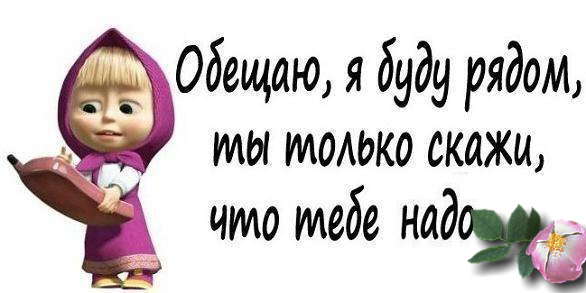 690024 г. ВладивостокУл. Маковского 185ИНН/КПП 2543049002/254301001Зарегистрировано ФНС №12 по Приморскому краю 2543ОТДЕЛ ПРОДАЖСпециалист Татьяна: ТЕЛ: 201-22-34; 89247312270, 2012270, 89247312234СТУЛЬЯ « БАБОЧКИ »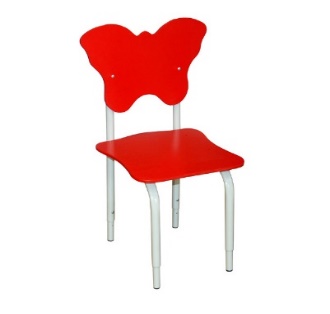 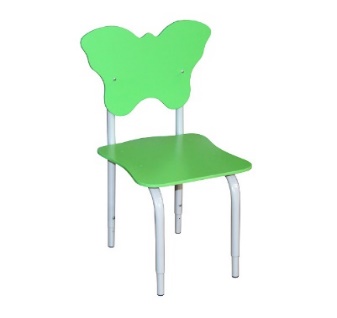 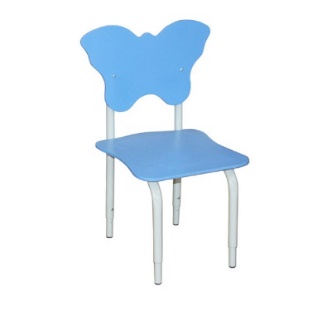 СТУЛ НА МЕТАЛЛОКАРКАСЕ РЕГУЛИРУЕМЫЙ Сидение и спинка из Фанеры 8 мм. 
Покрытие фанеры: краски "Тиккурила" 
Покрытие каркаса: полимер СЕРЫЙ 
Изменяемая высота: 220-260-300 Цена: 1 362,00Изменяемая высота: 260-300-340 Цена: 1 390,00Изменяемая высота:300-340-380мм.Цена: 1 460,00СТУЛЬЯ «САФАРИ»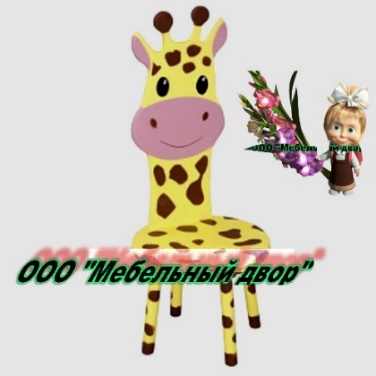 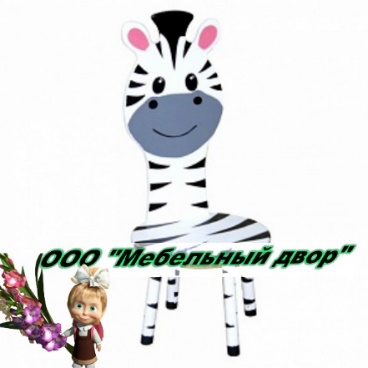 СТУЛ МАССИВ НЕРЕГУЛИРУЕМЫЙ Спинка и Сидение: фанера 15мм 
Ножки: массив 
Покрытие: бесцветный лак (2 слоя), краски "Тиккурила" 
Высота сидения: 180Цена: 2 106,00Высота сидения: 220Цена: 2 170,00Высота сидения: 260Цена: 2 236,00Высота сидения: 300Цена: 2 302,00Высота сидения: 340Цена: 2 372,00СТУЛЬЯ НА МЕТАЛЛОКАРКАСЕ РЕГУЛИРУЕМЫЕ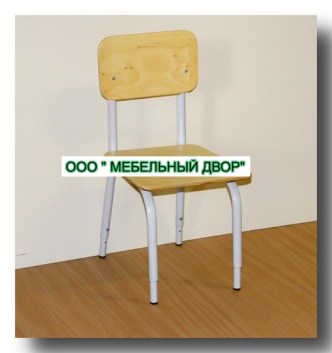 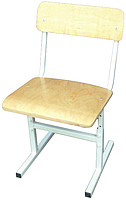 1.Стул регулируемый                                       2. Стул детский регулируемый (0-2, 1-3гр)Сидение и спинка из Фанеры 9мм                     Сиденья и спинка выполнены 
Покрытие фанеры: бесцветный лак                   из формир. гнутоклеенной фанеры 
Покрытие каркаса: полимер СЕРЫЙ                покрыты бесцветным лаком Изменяемая высота: 220-260-300                       крепятся при помощи метал. вытяжных Цена: 1044,00                                                       Цена: 960,00Изменяемая высота: 260-300-340Цена: 1 072,00Изменяемая высота:300-340-380Цена: 1 142,00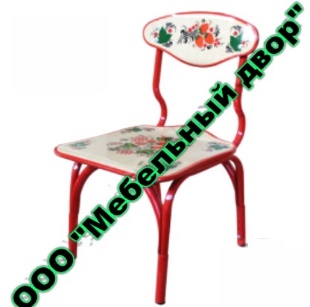 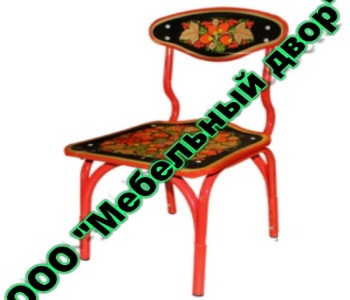 3.Стул детский с художественной росписью                 (рег. металлический каркас)1-3 р.к.                             Цена: 1 995,00                                                            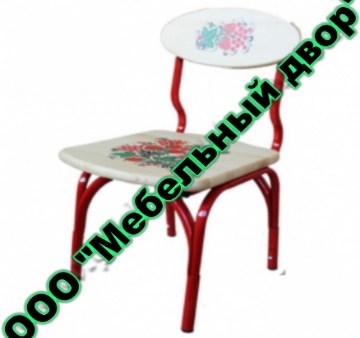 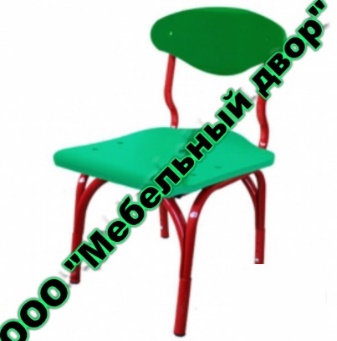 4.Стул детский с художественной росписью           5.Стул детский без росписи (массив, рег. металлический каркас)1-3 р.к.                (рег.  металлический каркас)1-3 р.к.Цена: 2 150,00                                                                 Цена: 1 980,00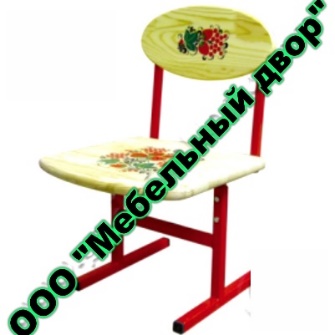 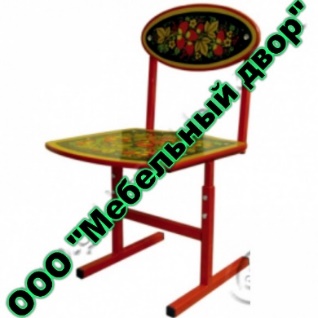 6.Стул детский с худ. росписью                            7.Стул детский с худ. росписью(рег. метал. каркас)1-3 р.к.                                        (регулируемый метал. каркас)Ростовая рег. 1-3 р.к.                                                 Ростовая рег.1-3 р.к.Цена: 2 500,00                                                            Цена: 2 650,00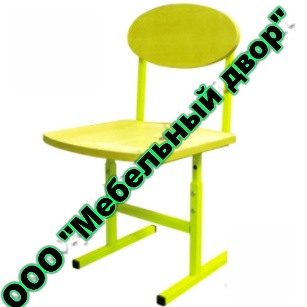 8.Стул детский (рег. металлический каркас)1-3 р.к.Размер: I р.к. - 260x300x280; II р.к. - 300x300x290; III р.к. - 340x300x330Цена: 2 200,00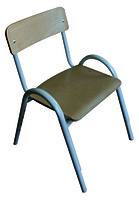 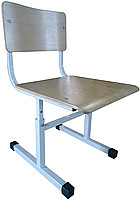 9.Стул на круглой трубе, регулируемый               10.Стул регулируемый (00-2, 0-3гр.) Ростовая группа № 0-2 или 1-3 гр.                              Ростовая группа № 0-2 или 1-3 гр.                                                 Сиденья и спинка выполнены                                     Сиденья и спинка выполнены из формированной гнутоклеенной фанеры,               из форм. гнутоклеенной фанеры, покрыты бесцветным лаком,                                       покрыты бесцветным лаком, крепятся метал. вытяжных заклепками.                     крепятся метал. вытяжных заклепками. Цена: 980,00                                                                  Цена: 1 350,00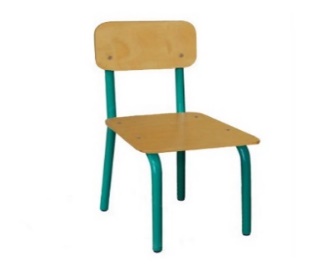 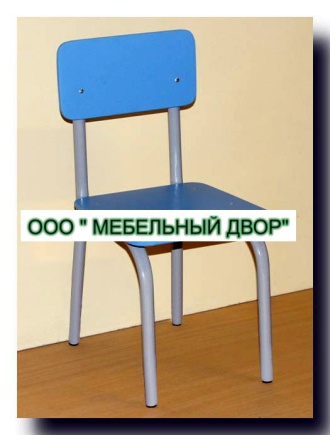 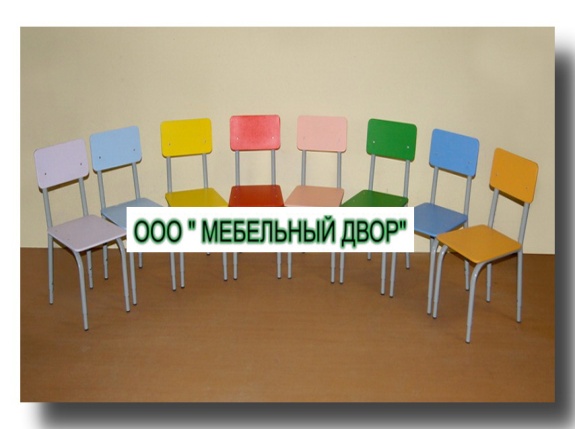 11.Стул регулируемый                                               12. Стул регулируемыйСидение и спинка из Фанеры 9мм – лак                     Сидение и спинка из Фанеры 9мм 
Каркас: полимер ЦВЕТНОЙ синий, желтый              Покрыт.  фанеры: краски "Тиккурила" зеленый, красный, оранжевый, белый,                        Покрытие каркаса: полимер СЕРЫЙ бежевый.                                                                         Изменяемая высота: 220-260-300
Изменяемая высота: 220-260-300                                 Цена: 1 192,00Цена:1 086,00                                                                 Изменяемая высота: 260-300-340Изменяемая высота: 260-300-340                                 Цена: 1 220,00Цена: 1 114,00                                                                Изменяемая высота: 300-340-380Изменяемая высота: 300-340-380мм.                           Цена: 1 290,00Цена: 1 184,00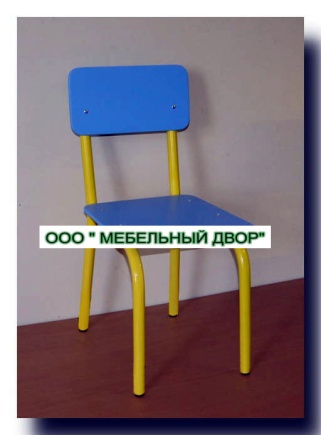 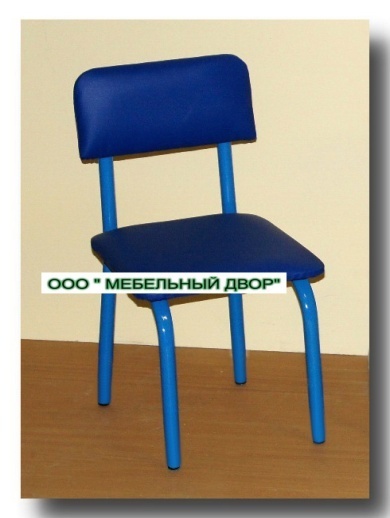 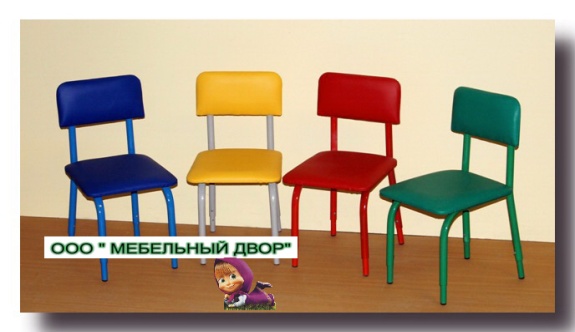 13.Стул регулируемый                                                14.Стул регулируемый                                                        Сидение и спинка из Фанеры 9мм                                Сидение и спинка из Фанеры 9мм
Покрытие фанеры: краски "Тиккурила"                       Поролон 20мм. Искувств.  кожа 
Каркас: ЦВЕТНОЙ синий, желтый, зеленый,              Покр. каркаса: СЕРЫЙ и ЦВЕТНОЙ
красный, оранжевый, белый ,бежевый.                        Изменяемая высота: 220-260-300         
Изменяемая высота: 220-260-300                                  Цена: 1 174,00Цена: 1 234,00                                                                 Изменяемая высота: 260-300-340 Изменяемая высота: 260-300-340                                  Цена: 1 198,00Цена:1 256,00                                                                  Изменяемая высота:300-340-380мм. Изменяемая высота:300-340-380мм.                             Цена: 1 260,00Цена: 1 330,00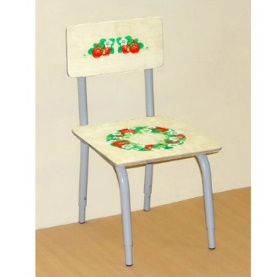 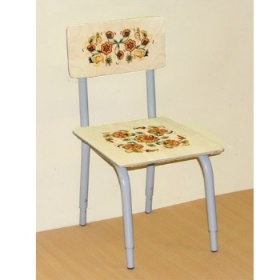 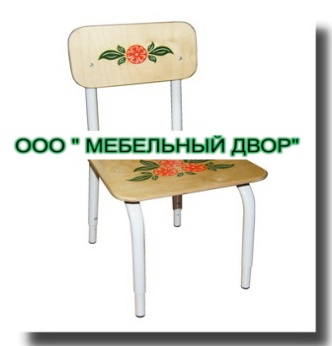 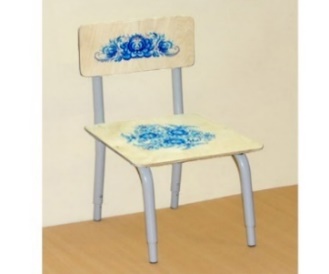 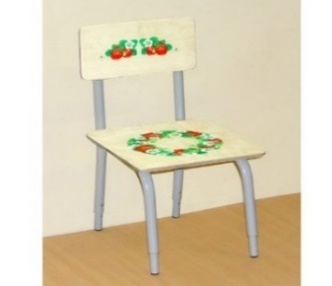 15.Стул регулируемый                                                 16.Стул регулируемый роспись                     Сидение и спинка из Фанеры 9мм                                 Сидение и спинка из Фанеры 9мм 
Покрытие фанеры: бесцветный лак                               Фанеры 9мм (с росписью) 
Покрытие каркаса: полимер СЕРЫЙ                             Покрытие каркаса: полимер СЕРЫЙ
Изменяемая высота: 220-260-300                                   Изменяемая высота: 220-260-300Цена:1 116,00                                                                   Цена: 1 454,00Изменяемая высота:260-300-340                                    Изменяемая высота:260-300-340Цена: 1 144,00                                                                  Цена: 1 474,00Изменяемая высота:300-340-380мм.                              Изменяемая высота:300-340-380мм.Цена: 1 206,00                                                                  Цена: 1 540,00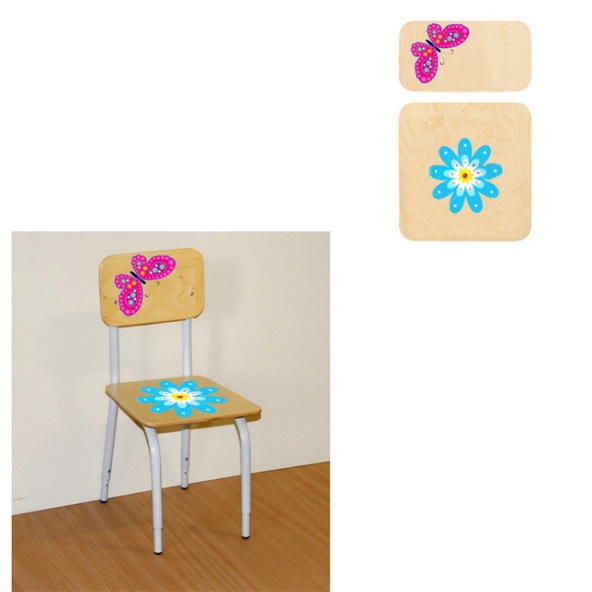 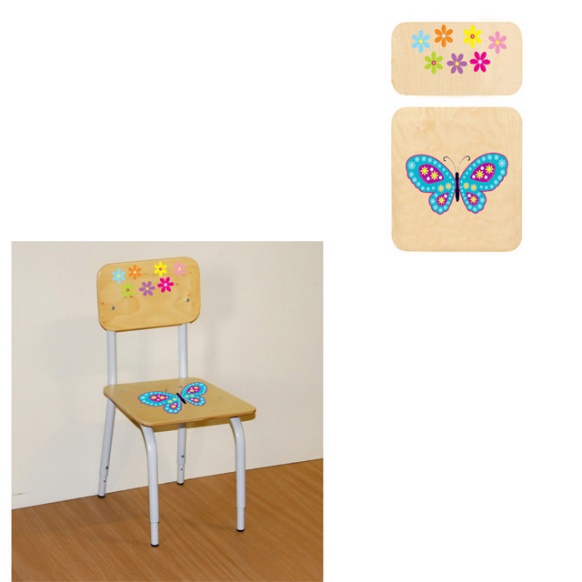 17. Стул регулируемый «БАБОЧКИ» Сидение и спинка из Фанеры 9мм (УФ-печать) 
Покрытие фанеры: бесцветный лак (2 слоя) 
Покрытие каркаса: полимер СЕРЫЙ 
Изменяемая высота: 220-260-300Цена: 1 454,00Изменяемая высота: 260-300-340 Цена: 1 474,00Изменяемая высота: 300-340-380ммЦена: 1 540,00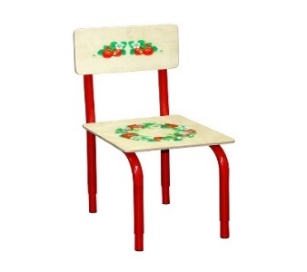 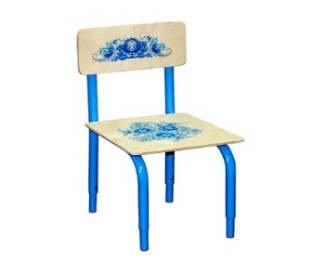 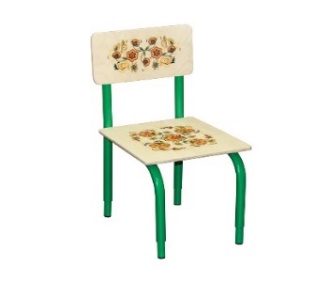 18. Стул регулируемый росписьСидение и спинка из Фанеры 9мм – лак (2 слоя) 
Каркас: полимер ЦВЕТНОЙ синий, желтый, зеленый, 
красный, оранжевый, белый, бежевый. 
Изменяемая высота: 220-260-300Цена: 1 454,00Изменяемая высота: 260-300-340Цена: 1 474,00Изменяемая высота: 300-340-380мм.Цена:1 540,00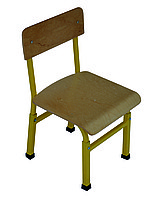 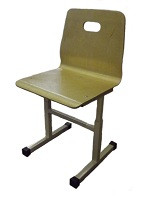 19.Стул регулируемый, разборный                         20.Стульчик регулируемый Изменяемая высота: (0-2гр., 1-3гр.)                            Изменяемая высота (0-2, 1-3гр.)                                                         Цельная фанера                                                             Концы труб защищены Концы труб защищены                                                 пластмассовыми заглушками.пластмассовыми заглушками.                                     Цена: 1 220,00Цена: 1 310,00СТУЛЬЯ НА МЕТАЛЛОКАРКАСЕ           НЕРЕГУЛИРУЕМЫЕ21.Стул не регулируемый                                       22. Стул не регулируемыйСидение и спинка из Фанеры 9мм                            Сидение и спинка из Фанеры 9мм 
Покрытие фанеры: бесцветный лак                          Покрытие: краски "Тиккурила" 
Покрытие каркаса: полимер СЕРЫЙ                        Покрытие каркаса: полимер СЕРЫЙ 
Высота сидения:180;220;260;300;340мм                  Высота сидения:180;220;260;300;340мм Цена: 952,00                                                                Цена: 1 096,00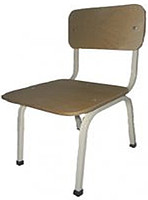 23. Стул не регулируемый                                              24.Стул детский не регулируемыйСидение и спинка из Фанеры 9мм                                    Ростовая группа № 0, 1, 2, 3.Покрытие фанеры: бесцветный лак                                  Цена: 1 290,00   
Покрытие каркаса: полимер СЕРЫЙ 
Высота сидения:180;220;260;300;340мм Цена: 1 054,00СТУЛЬЯ ИЗ МАССИВА РЕГУЛИРУЕМЫЕ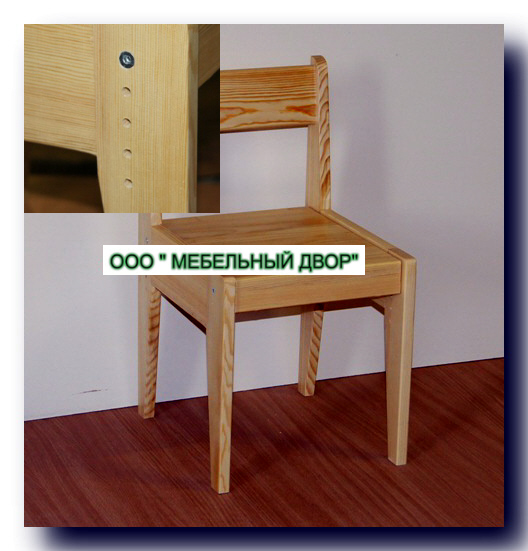 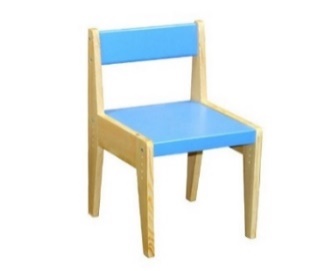 26. Стул регулируемый                                         27. Стул регулируемый Каркас-массив Сосны, Фанера                                Каркас-массив Сосны, Фанера 
Покрытие: бесцветный лак (2 слоя )                       Цвета: синий, желтый, зеленый, красный,
Измен. высота: 180-200-220-240-260мм                 салатовый, ирис ,оранжевый, лаймЦена: 1 300,00                                                           Измен. высота: 180-200-220-240-260мм               Измен. высота: 260-280-300-320-340мм                 Цена: 1 482,00Цена: 1 350,00                                                           Измен. высота: 260-280-300-320-340мм                                                                                                 Цена: 1 532,00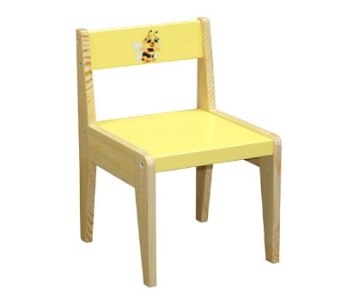 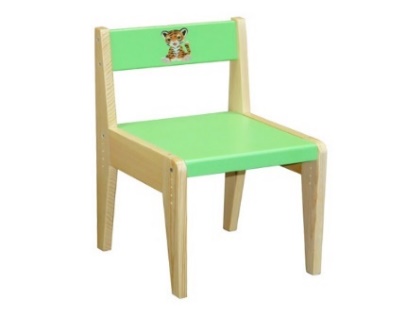 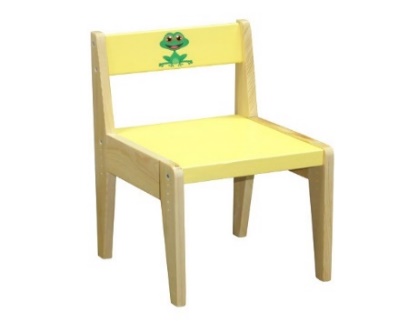 28.Стул регулируемыйКаркас-массив Сосны, Фанера 
Покрытие: бесцветный лак ; краска "Тиккурила" 
Цвета: синий, желтый, зеленый, красный, салатовый ,ирис, оранжевый, лайм. 
Изменяемая высота: 180-200-220-240-260ммЦена: 1 692,00Изменяемая высота: 260-280-300-320-340ммЦена: 1 742,00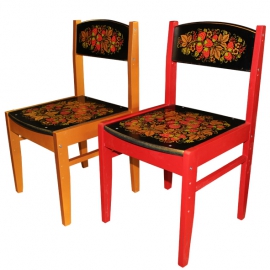 29.Стул детский регулируемый с хохломской росписьюРегулировка: 0-3 ростовой категорииЦена: 3 140,00СТУЛЬЯ ИЗ МАССИВА НЕРЕГУЛИРУЕМЫЕ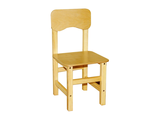 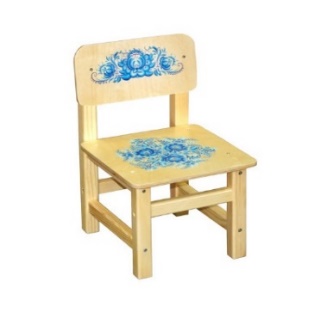 30.Стул (МАССИВ+ФАНЕРА )                     31.Стул (МАССИВ+ФАНЕРА) с росписью                                                                                             Каркас-массив                                                     Каркас- массив                              Спинка и Сидение- фанера 9 мм                       Спинка и Сидение-Фанера 9мм      
Покрытие: бесцветный лак (2 слоя)                  Покрытие: бесцветный лак(2 слоя)                                                
Высота сидения: 180,220,260,300,340мм          Высота сидения: 180,220,260,300,340мм Цена: 1 090,00                                                     Цена: 1 590,00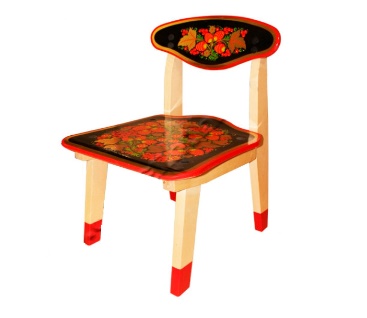 31.Стул детский                                                                       33.Стул детский 1 ростовая категория                                                                 2 ростовая категория с хохломской рос.                                                                      с хохломской рос.Размер: 500х300х280 мм.                                                          Размер: 550х300х290 мм.Цена: 2 160,00                                                                           Цена: 2 260,00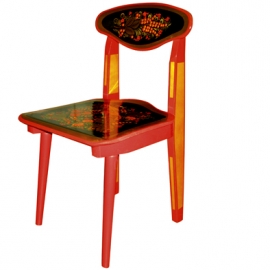 34.Стул детский разборный                                    35. Стул детский разборный                              с хохломской росписью                                              с хохломской росписью 0 ростовая категория                                                  1 ростовая категорияРазмер: 435х300х280 мм.                                           Размер: 500х300х290 мм.Цена: 2 750,00                                                            Цена: 2 750,0036.Стул детский разборный с хохломской росписью 2 ростовая категорияРазмер: 550х300х290 мм.Цена: 2 900,00 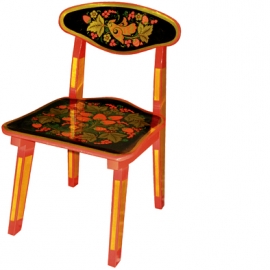 37.Стул детский                                                              38.Стул детский 2-я ростовая категория                                                    1-я ростовая категорияс хохломской росписью                                                  с хохломской росписьюРазмер: 550х300х290 мм.                                                Размер: 500х300х280 мм.Цена: 2 900,00                                                                  Цена: 2 750,0039.Стул детский 300х290х4350-я ростовая категорияс хохломской росписьюРазмер: 435х300х280 мм.Цена: 2 750,00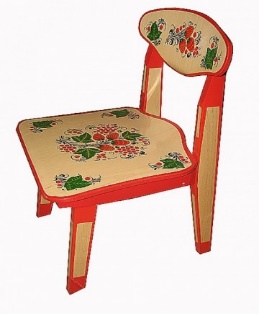 40.Стул детский                                                     41.Стул детский1 ростовая категория                                               2 ростовая категорияс худ. росп.                                                                с худ. росп.Размер: 500х300х280 мм.                                        Размер: 550х300х290 мм.                          Цена: 2 120,00                                                          Цена: 2 160,00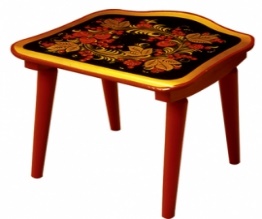 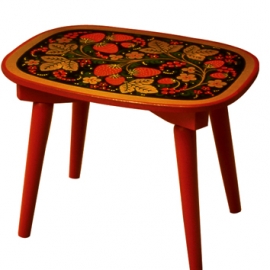 42.Табурет                                                    42.Скамейка овальнаяРазмер: 260х300х290 мм.                             Размер: 260х350х260 мм. Цена: 1 440,00                                               Цена: 1 440,00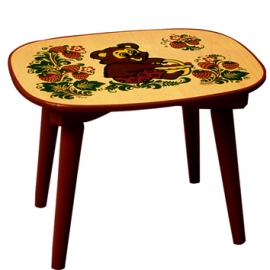 44.Скамейка с холодной росписьюРазмер: 260х350х260 мм.Цена: 1 440,00 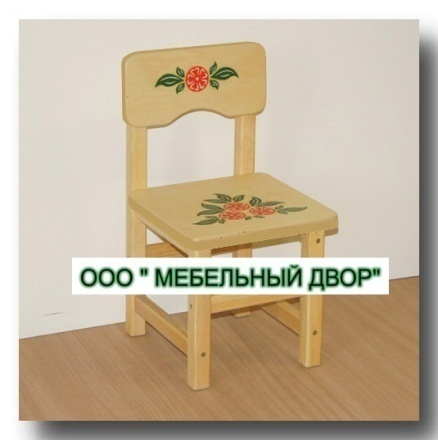 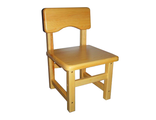 45.Стул (МАССИВ+ ФАНЕРА)                                46.Стул (МАССИВ)                                  Каркас-массив Спинка и Сидение-Фанера 9мм         Каркас Спинка и Сидение-массив 9 мм
Покрытие: бесцветный лак (2 слоя )                            Покрытие : бесцветный лак(2 слоя)
Высота сидения: 180,220,260,300,340                          Высота сидения: 180,220,260,300,340Цена: 1 190,00                                                                Цена: 1 262,00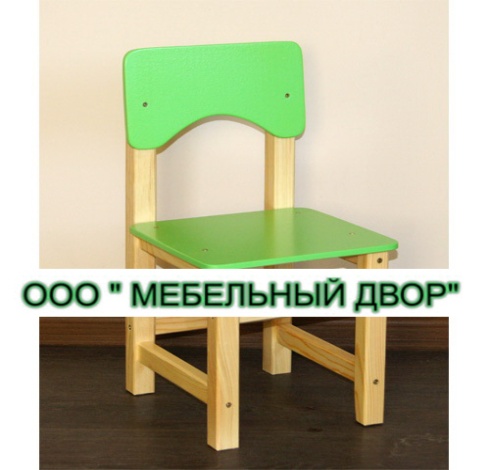 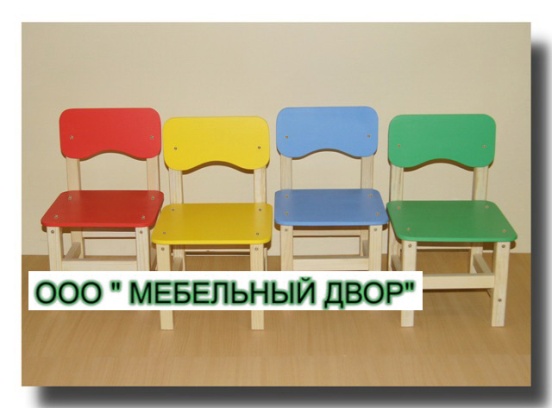 47.Стул (МАССИВ+ФАНЕРА) Каркас-массив; Спинка и Сидение-Фанера 9мм 
Покрытие фанеры: краски "Тиккурила" 
Покрытие каркаса: бесцветный лак (2 слоя) 
Высота сидения: 180,220,260,300,340ммЦена: 1 234,00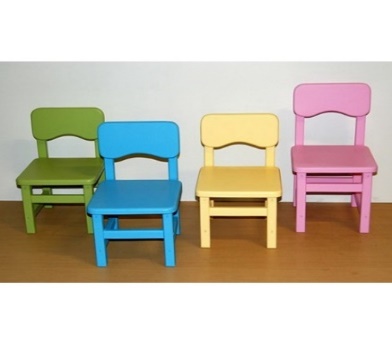 48.Стул (МАССИВ+ФАНЕРА) Каркас-массив Спинка и Сидение-Фанера 9мм 
Покрытие: краски "Тиккурила" 
Высота сидения: 180,220,260,300,340ммЦена: 1 308,00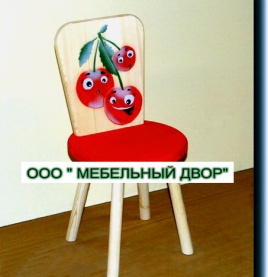 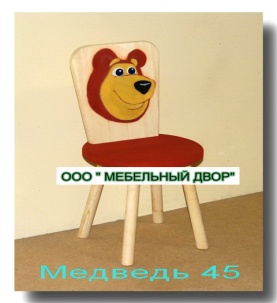 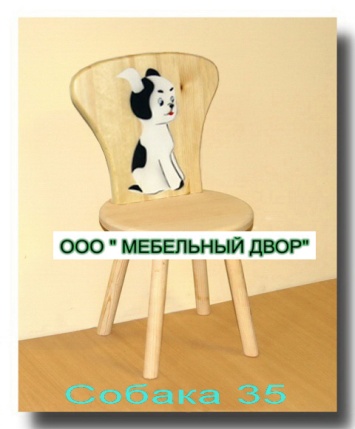 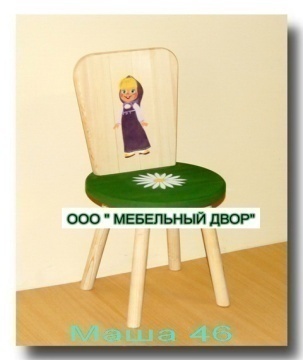 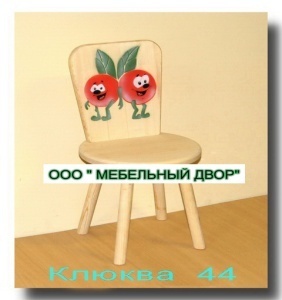 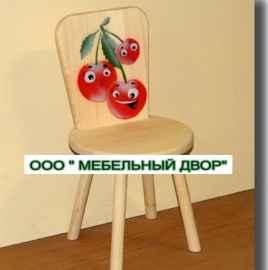 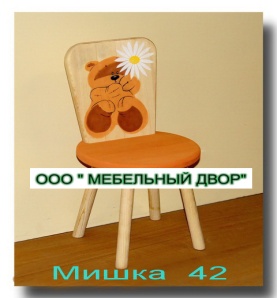 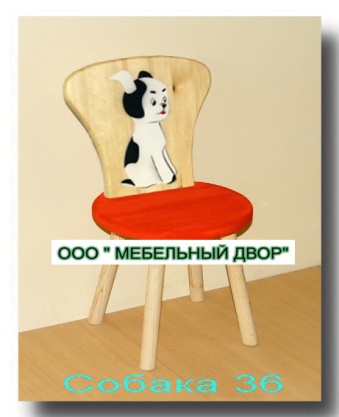 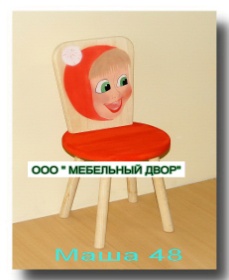 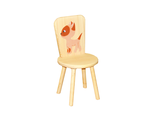 49.Стул ( МАССИВ ) не регулируемыйКаркас-массив, Спинка и Сидение-фанера  
Покрытие : бесцветный лак(2 слоя),краски "Тиккурила" 
Высота сидения: 180,220,260,300,340ммЦена: 1 754,00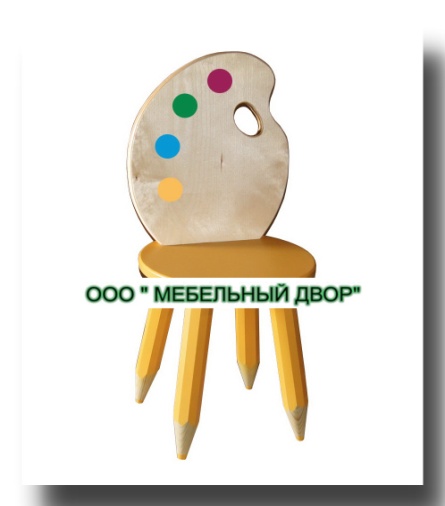 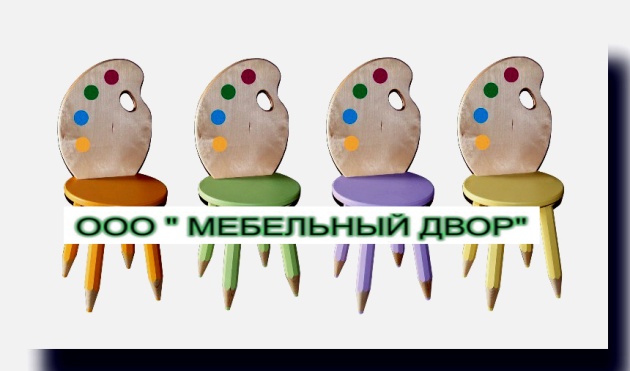 50.Стул ( МАССИВ ) не регулируемыйКаркас-массив, Спинка и Сидение-фанера 
Покрытие: бесцветный лак(2 слоя),краски "Тиккурила" 
Высота сидения: 180,220,260,300,340ммЦена: 1 812,00СТУЛЬЯ ИЗ ЛДСП РЕГУЛИРУЕМЫЕ        НОВИНКА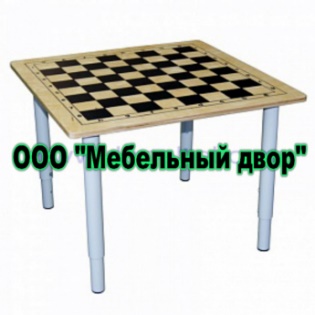 СТОЛ ФАНЕРА РЕГУЛИРУЕМЫЙ ШАХМАТНЫЙ (700Х700)Столешница:ФАНЕРА   Размер: 700 х 700 
Покрытие: ЛАК или краски"Тиккурила" 
Покрытие ножек: полимер СЕРЫЙ или ЦВЕТНОЙ 
Регулировка ножек: 400-580ммНожка СЕРАЯ(400-580) ФАНЕРА ЛакЦена: 3 592,00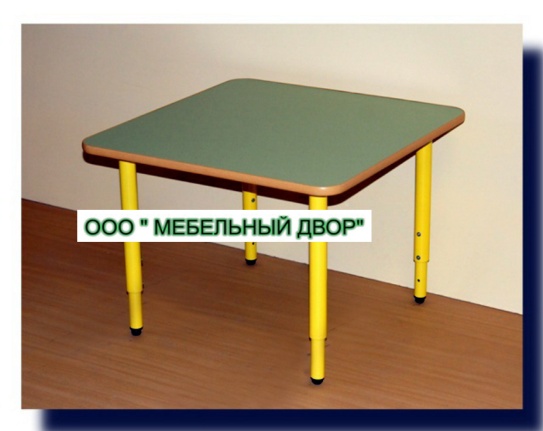 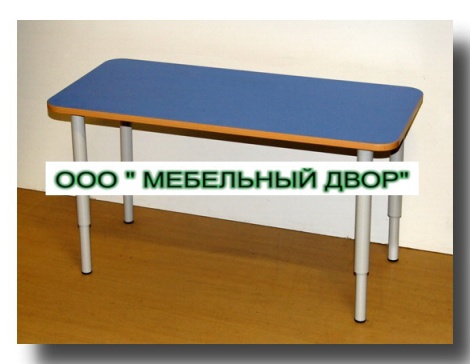 51.Стол регулируемый (700Х700)                            52.Стол регулируемый (1100Х550)Столешница: ЛДСП, кант ПВХ                                   Столешница: ЛДСП, кант ПВХ П/н: полимер СЕРЫЙ или ЦВЕТНОЙ                        П/н: полимер СЕРЫЙ или ЦВЕТНОЙ 
Регулировка ножек: 400-580мм                                   Регулировка ножек: 400-580мм Цена: 2 706,00                                                               Цена: 2 990,00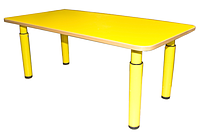 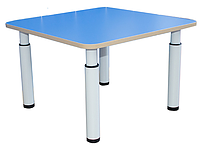 53.Стол 1100×550×(0-3гр.)                                 54.Столик регулируемый 800×800×(0-3гр)Столешница из ЛДСП 16мм,                               Столешница из ЛДСП 16мм,ударопрочная кромка ПВХ 2мм,                         ударопрочная кромка ПВХ 2мм, закругленные углы, радиус 50мм.                      закругленные углы, радиус 50мм.
Опоры оснащены привар. фланцами,                 Опоры оснащены привар. фланцами,на каждом из них по 5 отвер. с потаем,              на каждом из них по 5 отвер. с потаем,под саморезы М4.                                                 под саморезы М4.Цена: 2 720,00                                                       Цена: 2 800,00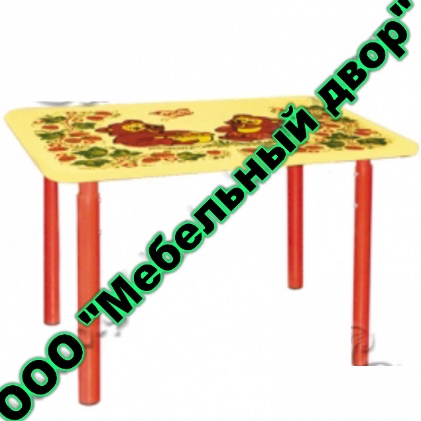 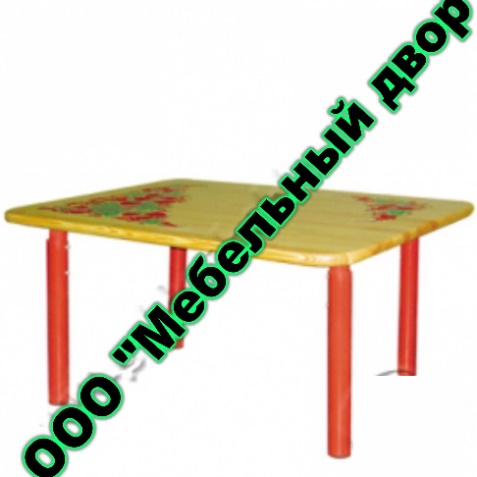 55.Стол с холодной росписью (450х600)              56.Стол малый с хол.хох.росписью (регулируемые металлические опоры)1-3 р.к.        (рег. металлические опоры)1-3 р.к.Цена: 3 740,00                                                            Цена: 4 250,00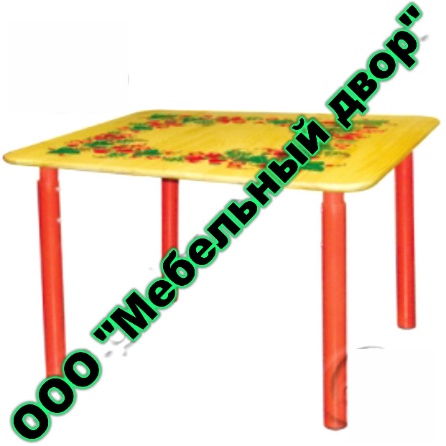 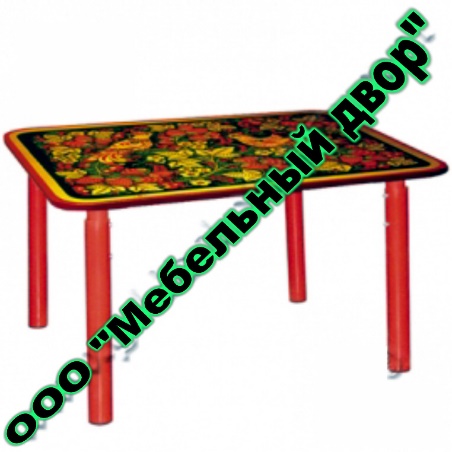 57.Стол квадратный "Осень"                                 58.Стол малый "Детство"регулируемые металлические                                    регулируемые металлическиеопоры1-3 р.к                                                                 опоры 1-3 р.к.Размер: I р.к. - 460x600(650,1200) x450(650,450)     Цена: 3 710,00II р.к. - 520x600(650,1200) x450(650,450)III р.к. - 580x600(650,1200) x450(650,450)Цена: 4 250,00 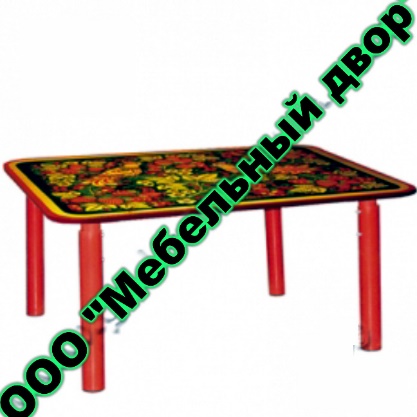 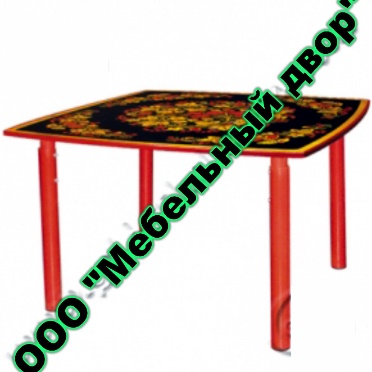 59.Стол малый "Детство" с хохл.росписью               60.Стол с хол.хох.росписью (рег. металлические опоры)1-3 р.к.                                 (регулируемые металлические Цена: 4 260,00                                                                   опоры)1-3 р.к.                                                                                             Цена: 3 740,00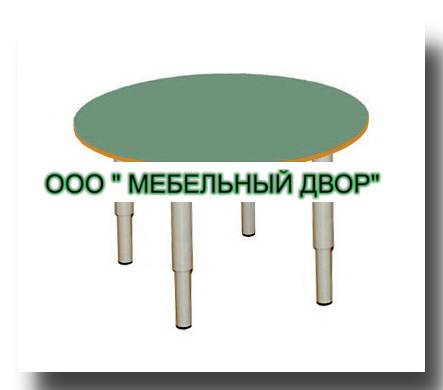 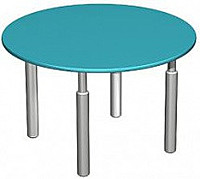 61.Стол (ДИАМ.700)                                                            62.Стол ø800×(0-3гр)Столешница: ЛДСП, кант ПВХ Диаметр: 700                    Столешница из ЛДСП 
Покрытие ножек: полимер СЕРЫЙ или ЦВЕТНОЙ          ударопрочная кромка ПВХ 2мм, 
Регулировка ножек: 400-580мм                                            закругленные углы, радиус 50мм. Цена: 2 816,00                                                                        Регулировка ножек: 400-580,00                                                                                                 Цена: 3 630,00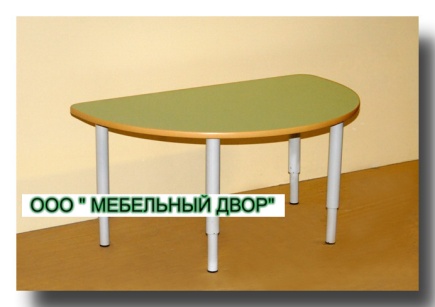 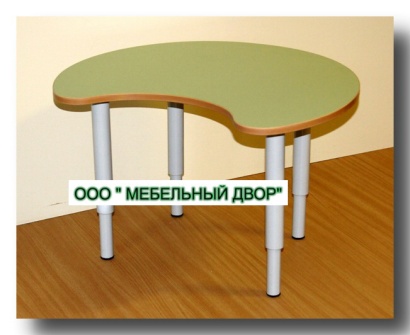 63.Стол (1100Х550)                                                        64.Стол (700Х560)Столешница: ЛДСП, кант ПВХ                                     Столешница: ЛДСП, кант ПВХ 
Покр. ножек: полимер СЕРЫЙ или ЦВЕТНОЙ          Покр. ножек: СЕРЫЙ или ЦВЕТНОЙ 
Регулировка ножек: 400-580мм                                    Регулировка ножек: 400-580ммЦена: 3 040,00                                                                Цена: 2 094,00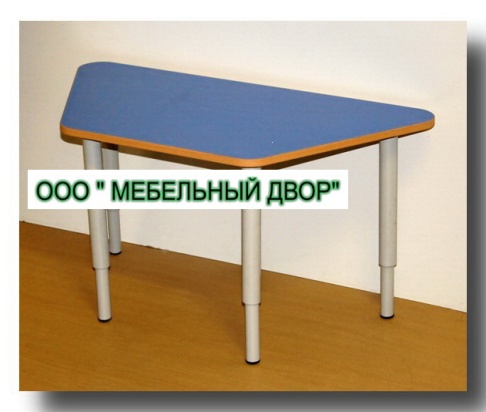 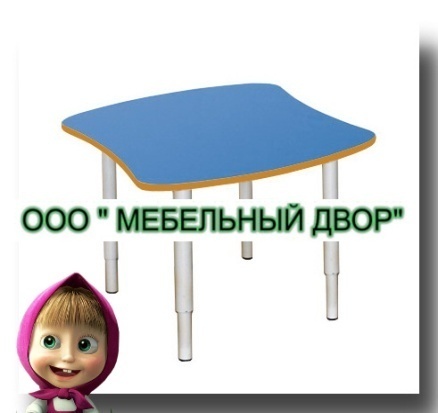 65.Стол (1100Х550)                                                       66.Стол (700Х700)                                                                      Столешница: ЛДСП, кант ПВХ                                    Столешница: ЛДСП, кант ПВХ 
П/н: полимер СЕРЫЙ или ЦВЕТНОЙ                         П/н: полимер СЕРЫЙ или ЦВЕТНОЙ               
Регулировка ножек: 400-580мм                                    Регулировка ножек: 400-580ммЦена: 3 016,00                                                                Цена: 2 816,00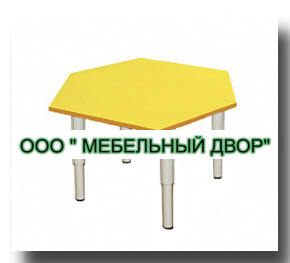 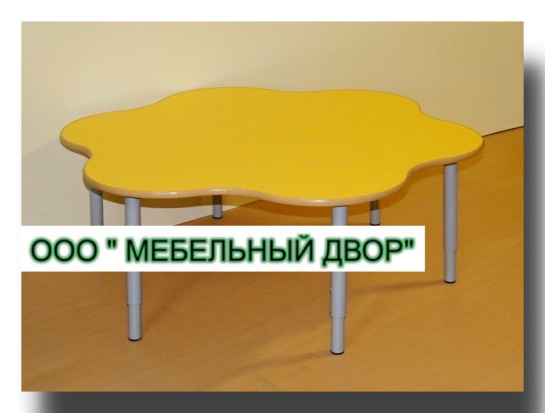 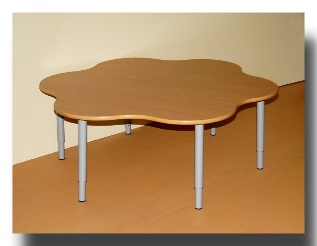 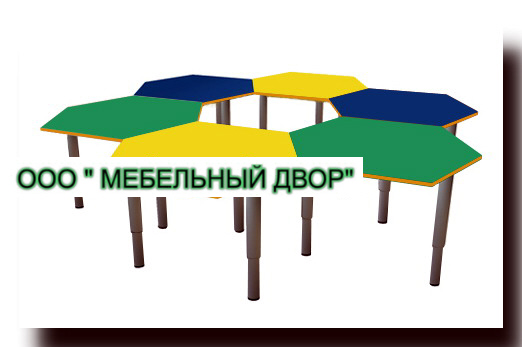 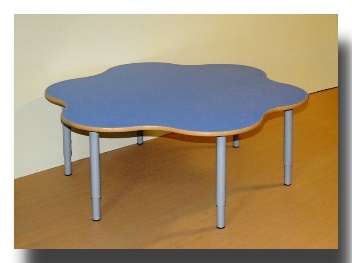 67.Стол (700Х700)                                                                 68.Стол (ДИАМ.1200)Столешница: ЛДСП, кант ПВХ                                            Столешница: ЛДСП, кант ПВХ                                                            Размер: 700 х 700                                                                    Диаметр: 1200
П/н: полимер СЕРЫЙ или ЦВЕТНОЙ                                 П/н: СЕРЫЙ или ЦВЕТНОЙ 
Регулировка ножек: 400-580мм                                            Регулировка ножек: 400-580ммЦена: 2 922,00                                                                        Цена: 5 196,00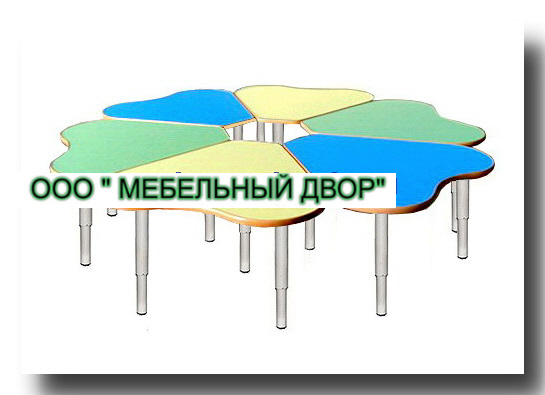 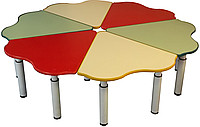 69.Стол ЛДСП (ДИАМ.1400)                                    70.Столик "Ромашка" ø1600×(0-3гр.)                               кант ПВХ Диаметр: 1400                                              Стол-ца состоит из 6-ти элементов, 
Состоит из 6-ти столиков.                                            изготовлена из ЛДСП 16мм, 
П/к: полимер СЕРЫЙ или ЦВЕТНОЙ                        ударопрочная кромка ПВХ 2мм, 
Регулировка ножек: 400-580мм                                   закругленные углы, радиус 50мм.Цена: 10 886,00                                                             Опоры из трубы ø50 и ø40                                                                                         Регулируются (400×460×520×580мм.).                                                                                          Цена: 16 500,00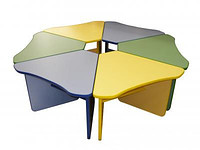 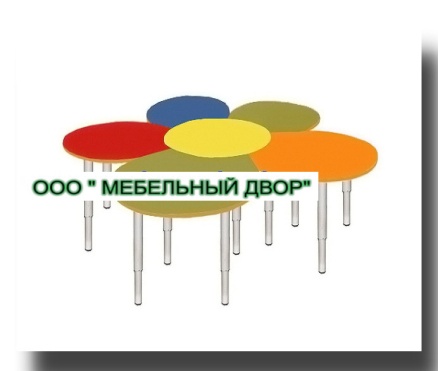 71.Стол "Лепесток" ø1400                                      72.Стол (ДИАМ.1800)Столе состоит из 6-ти элементов,                             Стол: ЛДСП, кант ПВХ Диамитр: 1800 изготовлена из ЛДСП 16мм,                                     Состоит из 6-ти столиков. ударопрочная кромка ПВХ 2мм,                              Покр. ножек:  СЕРЫЙ или ЦВЕТНОЙзакругленные углы, радиус 50мм                             Регулировка ножек: 400-580ммЦена: 16 500,00                                                          Цена: 14 204,00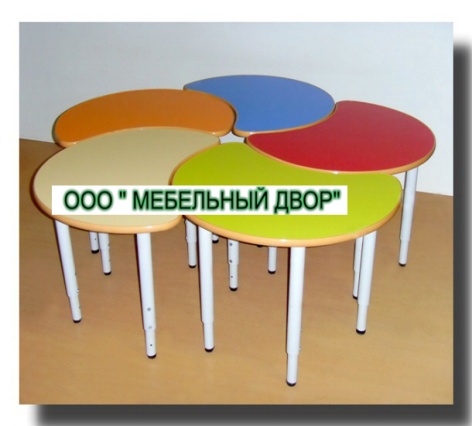 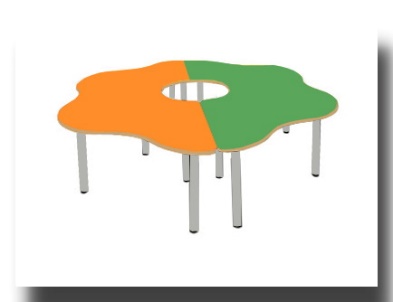 73.Стол (ДИАМ.1400)                                          74. Стол (ДИАМ.1400)Стол: ЛДСП, кант ПВХ Диаметр: 1400               Стол: ЛДСП, кант ПВХ Диаметр: 1400 
Состоит из 5-ти столиков.                                     Состоит из 2-х столиков. 
П/ножек: полимер СЕРЫЙ или ЦВЕТНОЙ        П/ножек: полимер СЕРЫЙ или ЦВЕТНОЙ 
Регулировка ножек: 400-580мм                            Регулировка ножек: 400-580ммЦена: 10 480,00                                                      Цена: 8 404,00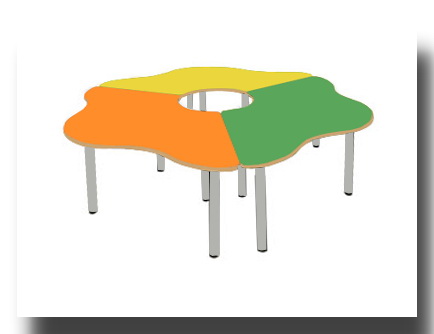 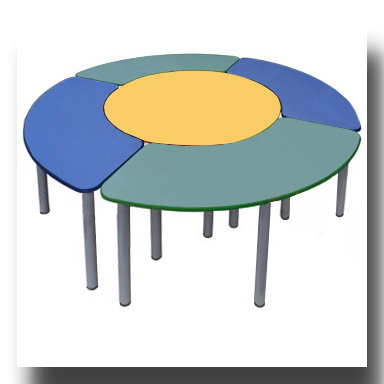 75.Стол (ДИАМ.1400)                                           76.Стол (ДИАМ.1600)Стол: ЛДСП, кант ПВХ Диаметр: 1400                Стол: ЛДСП, кант ПВХ Диаметр: 1600 
Состоит из 3-х столиков.                                        Состоит из 5-ти столиков. 
П/н: полимер СЕРЫЙ или ЦВЕТНОЙ                  П/н:  СЕРЫЙ или ЦВЕТНОЙ 
Регулировка ножек: 400-580мм                             Регулировка ножек: 400-580ммЦена: 9 250,00                                                         Цена: 14 448,00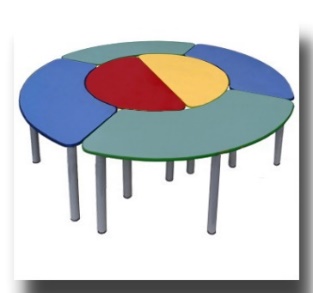 77.Стол (ДИАМ.2100)Столешница: ЛДСП, кант ПВХ Диаметр: 2100 
Состоит из 6-ти столиков. 
Покрытие ножек: полимер СЕРЫЙ или ЦВЕТНОЙ 
Регулировка ножек: 400-580ммЦена: 17 576,00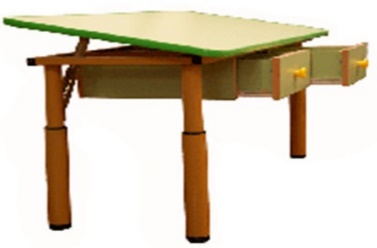 78. Стол детский рег. 0-3гр. С изменяемым углом и ящиками Столешница изготовлена из ЛДСП 16мм, ударопрочная кромка ПВХ 2мм, закругленные углы, радиус 50мм.Изготавливается в соответствии с ГОСТ по ростовым группам № 0, 1, 2, 3. Имеет 3 положения регулировки. Ростовая группа № 0-3Каркас цельносварной из труб 20*20мм и ø50 и ø40 мм, регулируются в диапазоне (0-3гр. р. ― 400×460×520×580мм.).Угол регулировки 0-20 градусов, оснащена 2-мя полуавтоматическими механизмами изменения угла наклона (РАСТОМАТАМИ)Цена: 5 143,00Ростовые группы и высота мебели в соответствии с ГОСТ: 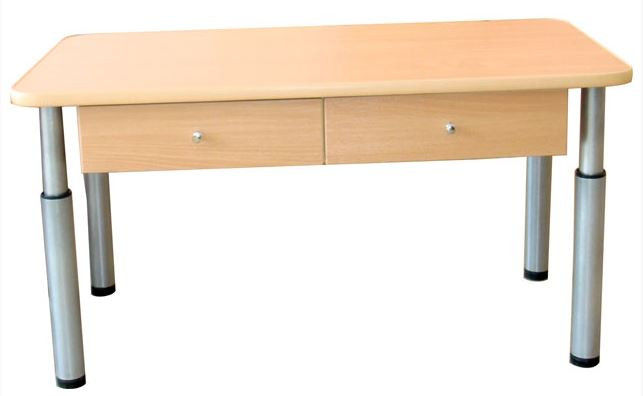 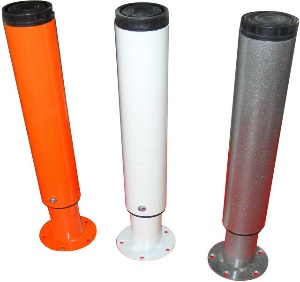 79. Стол-парта, регулируемый 1100×550×(0-3гр.) Столешница и ящики изготовлена из ЛДСП 16мм, ударопрочная кромка ПВХ 2мм, закругленные углы, радиус 50мм.
Опоры оснащены приварными фланцами, на каждом из них по 5 отверстий с потаем, под саморезы М4.Изготавливается в соответствии с ГОСТ по ростовым группам № 0, 1, 2, 3. Имеет 3 положения регулировки. Ростовая группа № 0-3Опоры из Трубы ø50 и ø40 мм, регулируются в диапазоне (0-3гр. р. ― 400×460×520×580мм.).Цена: 4 179,00СТОЛЫ ИЗ ЛДСП НЕРЕГУЛИРУЕМЫЕ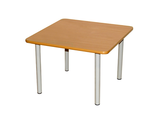 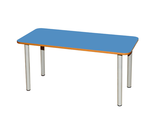 80.Стол (700Х700)                                                         81. Стол (1100Х550) Столешница: ЛДСП, кант ПВХ                                    Столешница: ЛДСП, кант ПВХ 
П/н: полимер СЕРЫЙ или ЦВЕТНОЙ                         П/н: полимер СЕРЫЙ или ЦВЕТНОЙ 
Высота: 340,400,460,520,580мм                                    Высота: 340,400,460,520,580мм Цена: 2 234,00                                                                Цена: 2 516,00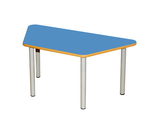 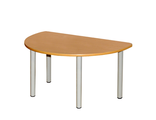 82.Стол (1100Х550)                                                         83. Стол (1100Х550) Столешница: ЛДСП, кант ПВХ                                      Столешница: ЛДСП, кант ПВХ П/н: полимер СЕРЫЙ или ЦВЕТНОЙ                           Высота: 340,400,460,520,580мм                                    
Высота: 340,400,460,520,580мм                                      П/н: СЕРЫЙ или ЦВЕТНОЙ           Цена: 2 544,00                                                                  Цена: 2 570,00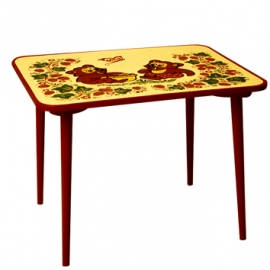 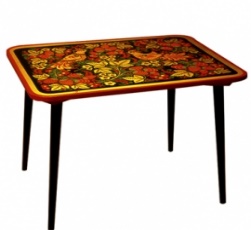 84.Стол малый с холодной росписью                    85.Стол малый "Детство"Размер: 460х600х450 мм.                                            Размер: 460х600х450 мм.Цена: 3 256,00                                                             Цена: 3 480,00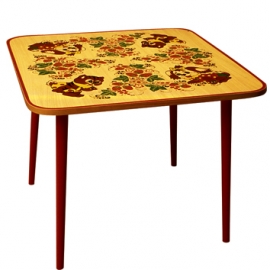 86.Стол квадратный "Осень"Размер: 520х650х650 мм.Цена: 4 000,00 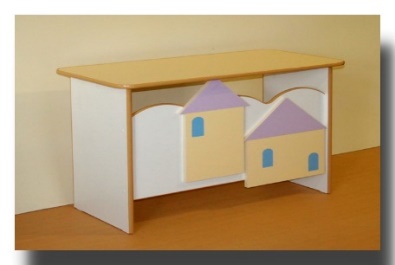 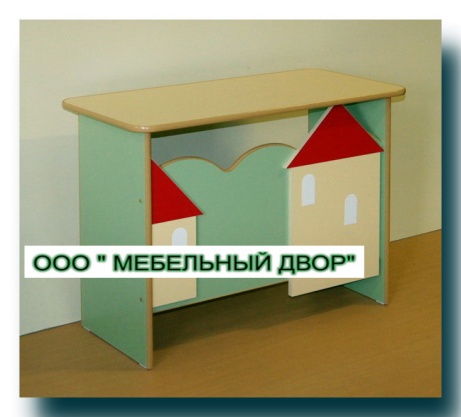 87.Стол (1100Х500) ЛДСП ЦВЕТНОЕСтолешница: ЛДСП, кант ПВХ 
Размер: 1100х500мм 
Высота: 340/400/460/520/580мм Цена: 4 584,00СТОЛЫ ДЛЯ ВОСПИТАТЕЛЯ ИЗ ЛДСП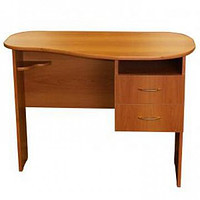 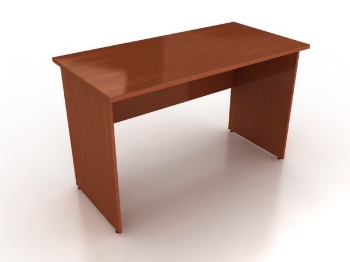 88.Стол для воспитателя «Капелька»            89.Стол для воспитателя                     Стол с подвесной тумбой (2 ящика).                 Из ЛДСП 16Изготовлен из ЛДСП 16мм,                                Кромка ПВХ на стол-це-2мм; корпус-0,4мм Кант 2мм, Кромка ПВХ 0,4мм.                           Размеры:1200х704х760ммРазмеры: ( Ш х Г х В ) 1000 х 560 х 750            Цена: 4 150,00Цена: 7 600,00                                                      Размеры:1400х704х760мм                                                                                Цена: 4 350,00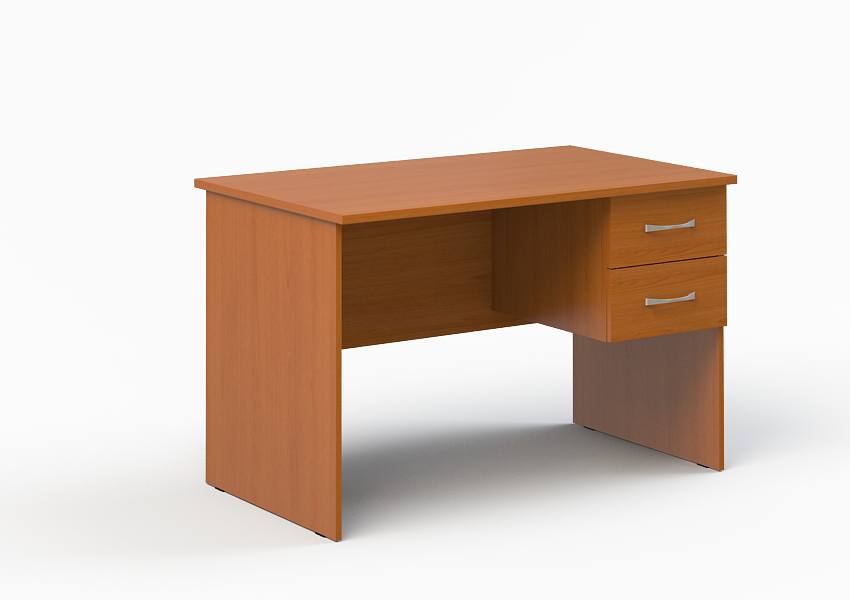 90.Стол для воспитателяИз ЛДСП 16
Кромка ПВХ на столешнице-2мм; корпус-0,4мм 
Размеры: 1200х704х760ммЦена: 6 150,00Размеры: 1 504х704х760ммЦена: 6 350,00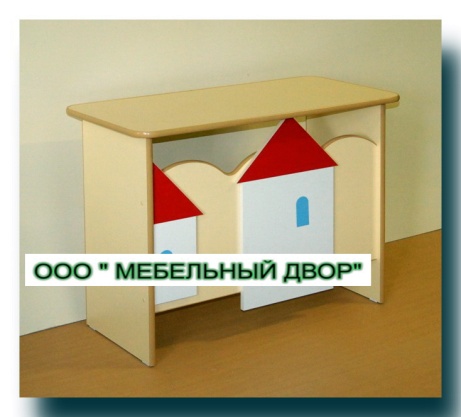 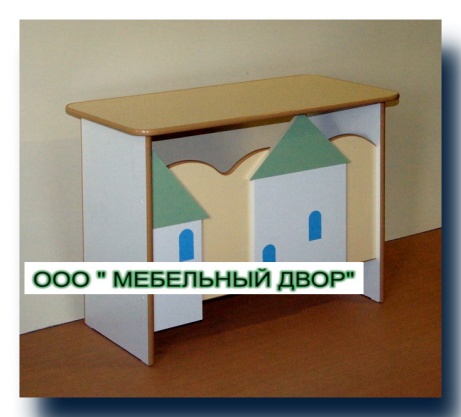 91.Стол(1100Х600) ЛДСП ЦВЕТНОЕдля Воспитателя Размеры: (ШхГхВ) 1100 х 600 х 750ммЦена: 8 900,00СТОЛЫ ИЗ МДФ РЕГУЛИРУЕМЫЕ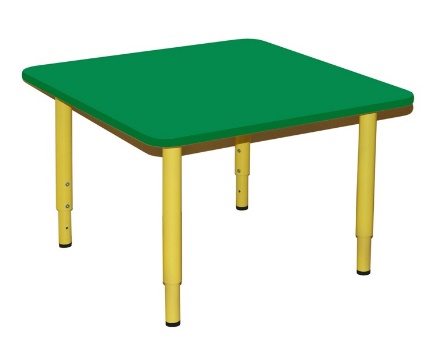 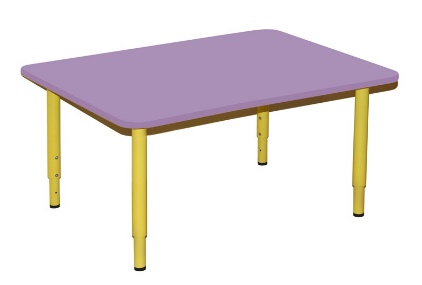 92.Стол(700Х700)                                                              93.Стол (1100Х550)Столешница: МДФ                                                            Столешница: МДФ  Размер: 700 х 700                                                               Размер: 1100 х 550
Покрытие: краски "Тиккурила"                                       Покрытие: краски "Тиккурила" 
П/н: полимер СЕРЫЙ или ЦВЕТНОЙ                            П/к: СЕРЫЙ или ЦВЕТНОЙ                   
Регулировка ножек: 400-580мм                                       Регулировка ножек: 400-580ммЦена: 3 424,00                                                                   Цена: 3 914,00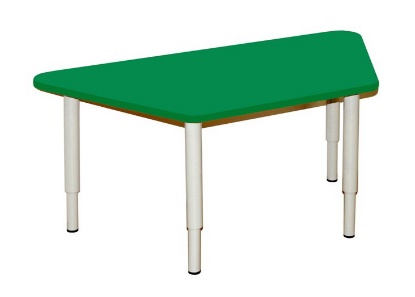 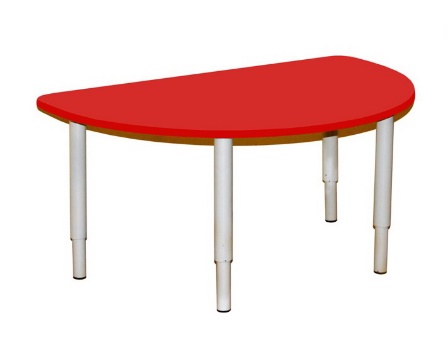 94.Стол (1100Х550)                                                            95.Стол (1100Х550)                                                       Столешница: МДФ                                                             Столешница: МДФРазмер: 1100 х 550                                                              Размер: 1100 х 550 
Покрытие: краски "Тиккурила"                                         Покрытие: краски "Тиккурила" 
П/н: полимер СЕРЫЙ или ЦВЕТНОЙ                              П/н: СЕРЫЙ или ЦВЕТНОЙ 
Регулировка ножек: 400-580мм                                         Регулировка ножек: 400-580ммЦена: 3 914,00                                                                     Цена: 3 914,00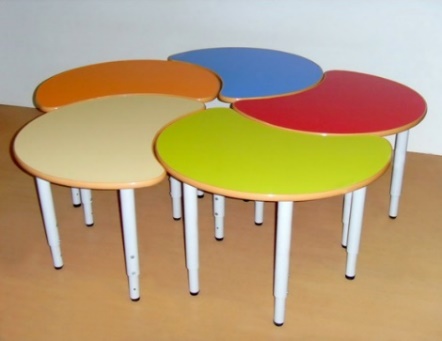 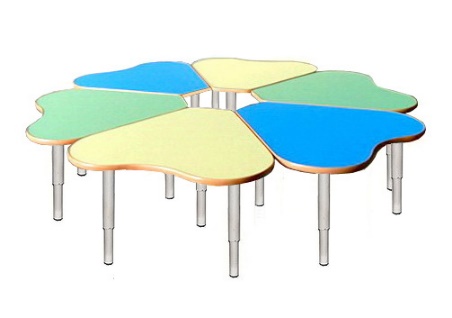 96.Стол (ДИАМЕТР 1400)                                                   97.Стол (ДИАМЕТР 1400)Столешница: МДФ                                                                 Столешница: МДФ
Состоит из 5-ти столиков                                                      Состоит из 6-ти столиков
Покрытие: краски "Тиккурила"                                            Покрытие: краски "Тиккурила" 
П/н: полимер СЕРЫЙ или ЦВЕТНОЙ                                 П/н: СЕРЫЙ или ЦВЕТНОЙ 
Регулировка ножек: 400-580мм                                            Регулировка ножек: 400-580ммЦена: 16 586,00                                                                      Цена: 18 954,00СТОЛЫ ИЗ МДФ+ ПЛАСТИК РЕГУЛИРУЕМЫЕ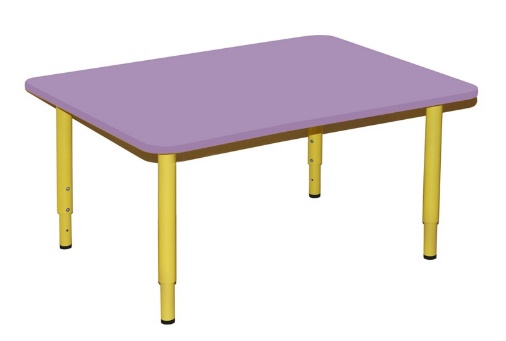 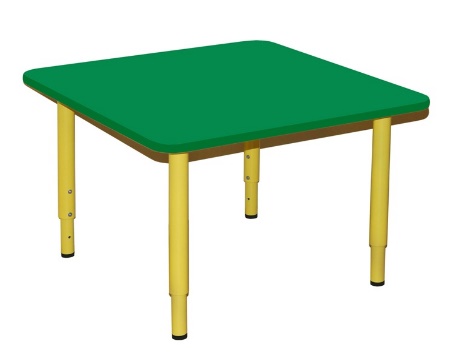 98.Стол (1100Х550)                                                    99.Стол (700Х700)Столешница: МДФ+ПЛАСТИК                                Столешница: МДФ+ПЛАСТИК Размер: 1100 х 550                                                      Размер: 1100 х 550 
П/н: полимер СЕРЫЙ или ЦВЕТНОЙ                     П/н: полимер СЕРЫЙ или ЦВЕТНОЙ 
Регулировка ножек: 400-580мм                                 Регулировка ножек: 400-580ммЦена: 8 256,00                                                             Цена: 7 860,00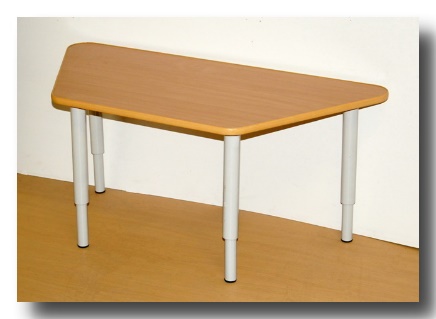 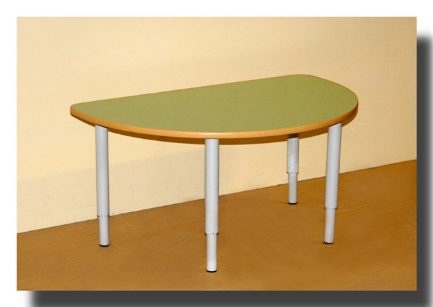 100.Стол (1100Х550)                                                  101.Стол (1100Х550)                          Столешница: МДФ+ПЛАСТИК                                Столешница: МДФ+ПЛАСТИК Размер: 1100 х 550                                                       Размер: 1100 х 550
П/н: полимер СЕРЫЙ или ЦВЕТНОЙ                      П/н: полимер СЕРЫЙ или ЦВЕТНОЙ 
Регулировка ножек: 400-580мм                                 Регулировка ножек: 400-580ммЦена: 8 256,00                                                             Цена: 8 256,00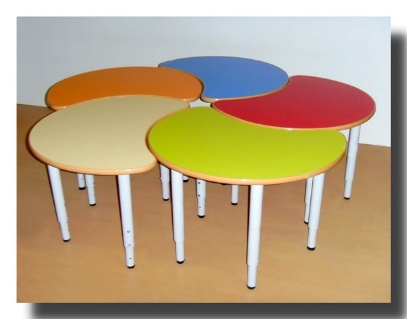 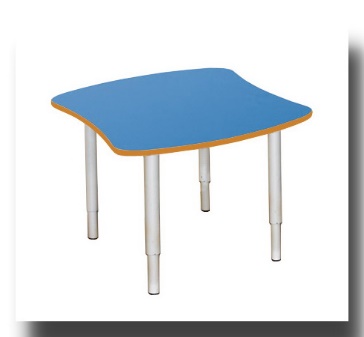 102.Стол (ДИАМ 1400)                                                  103.Стол (700Х700)Столешница: МДФ+ПЛАСТИК                                     Столешница: МДФ+ПЛАСТИК  
Состоит из 5-ти столиков                                                Размер: 700 х 700
П/н: полимер СЕРЫЙ или ЦВЕТНОЙ                           П/н: СЕРЫЙ или ЦВЕТНОЙ 
Регулировка ножек: 400-580мм                                      Регулировка ножек: 400-580ммЦена: 33 014,00                                                                Цена: 8 256,00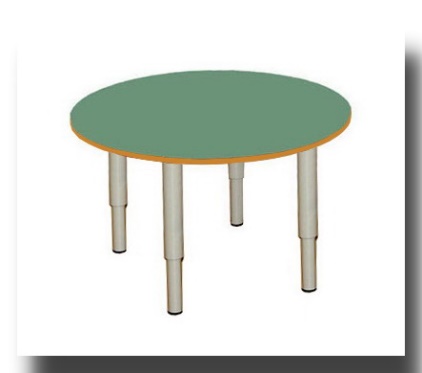 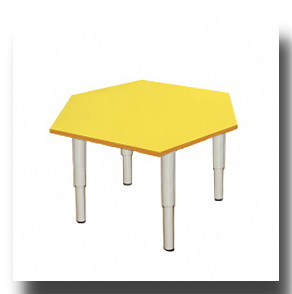 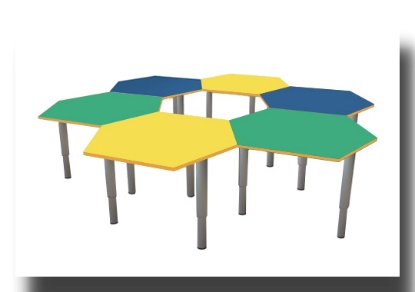 104.Стол (ДИАМ 700)                                                  105.Стол (700Х700)Столешница: МДФ+ПЛАСТИК                                   Столешница: МДФ+ПЛАСТИК                                                                                  Диаметр: 700                                                                   Размер: 700 х 700 
П/н: полимер СЕРЫЙ или ЦВЕТНОЙ                         П/н: полимер СЕРЫЙ или ЦВЕТНОЙ 
Регулировка ножек: 400-580мм                                    Регулировка ножек: 400-580ммЦена: 8 256,00                                                                Цена: 8 256,00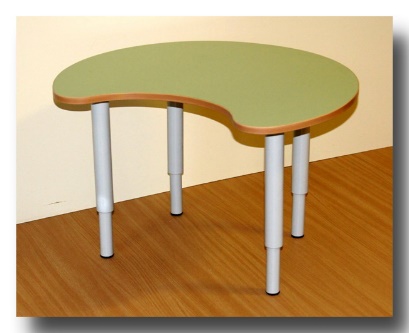 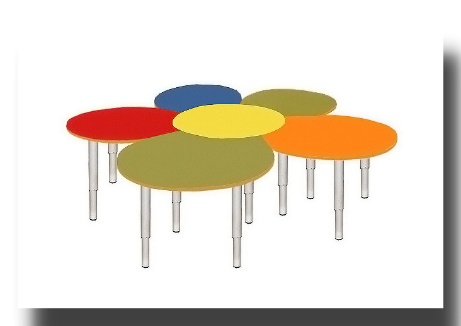 106.Стол (700Х560)                                                  107.Стол (ДИАМ 1800)Столешница: МДФ+ПЛАСТИК                              Столешница: МДФ+ПЛАСТИКСостоит из 6-ти столиков                                         П/н: полимер СЕРЫЙ или ЦВЕТНОЙ                 
П/н: полимер СЕРЫЙ или ЦВЕТНОЙ                    Регулировка: 400-580мм                                                 Регулировка ножек: 400-580мм                               Цена: 46 858,00Цена: 6 602,00                                                                                 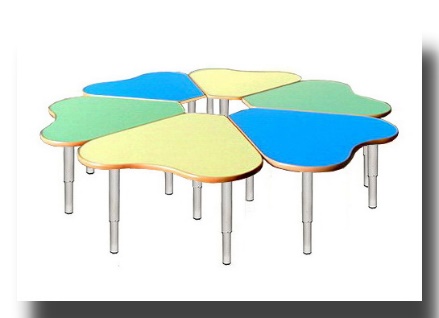 108.Стол (ДИАМ 1400)Столешница: МДФ+ПЛАСТИК  
Состоит из 6-ти столиков.Диаметр:1400 
Покрытие ножек: полимер СЕРЫЙ или ЦВЕТНОЙ 
Регулировка ножек: 400-580ммЦена: 31 796,00СТОЛЫ ИЗ ЛДСП ДИДАКТИЧЕСКИЕ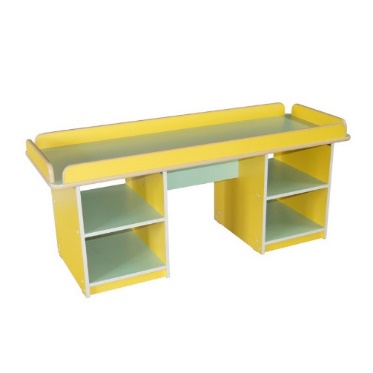 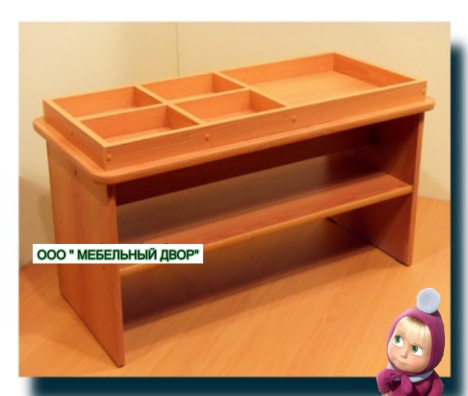 102.Стол дидактический                                          103.Стол дидактический                                                         Изготовлен из ЛДСП.                                                 Изготовлен из ЛДСП.                                                                                      Кант, Кромка ПВХ                                                      Кант, Кромка ПВХ 
Размер: 1500х550х(400/460/520/580)                         Размер: 1500х550х(400/460/520/580)               Цена: 6 152,00                                                             Цена: 4 569,00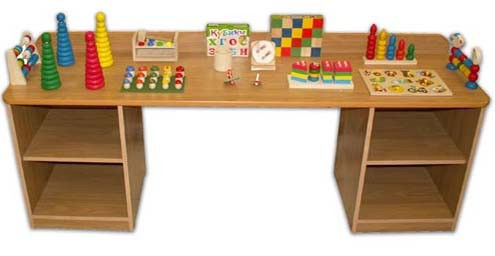 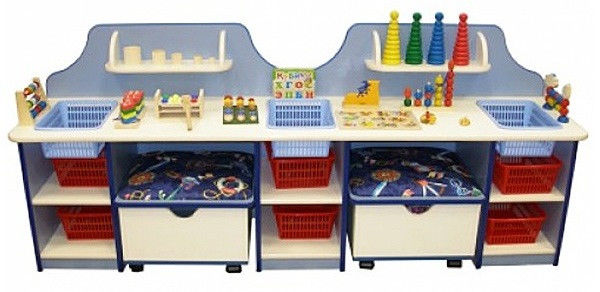 104. ДИДАКТИЧЕСКИЙ СТОЛ                           105. ДИДАКТИЧЕСКИЙ СТОЛРазмеры: 1850×450×480/600                                      Размеры: 2100×520×860Цена: 13 641,00                                               В комплект входит 2 мягких пуфика и 3 тазика.                                                                                        Цена: 23 675,00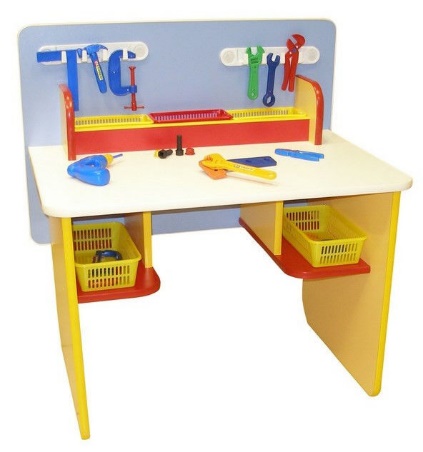 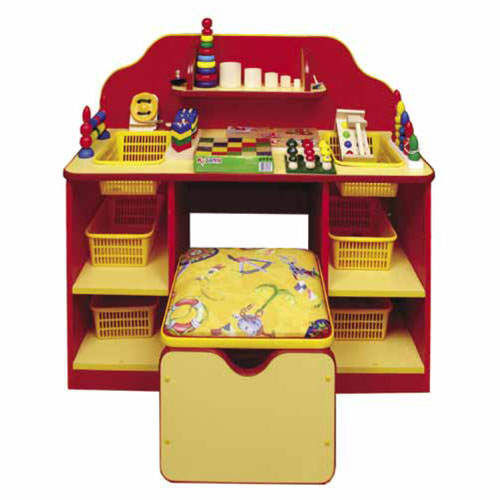 106. ДИДАКТИЧЕСКИЙ СТОЛ                            107. ДИДАКТИЧЕСКИЙ СТОЛРазмеры: 840×420×860                                                Размеры: 1050×440×860Наполнение в комплект не входит!                           В комплект входит тазик ― 2шт. Цена: 8 729,00                                                             Цена: 12 272,00СТОЛЫ ИЗ ФАНЕРЫ ДИДАКТИЧЕСКИЕ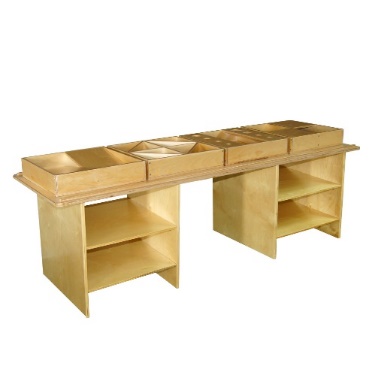 108.Стол дидактический                                                 Из фанеры 
Покрытие: лак (2 слоя) 
Размеры:1500х500х(470/530/590/670) 
В комплекте 4 короба. Цена: 11 454,00СТОЛЫ ИЗ ФАНЕРЫ РЕГУЛИРУЕМЫЕ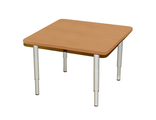 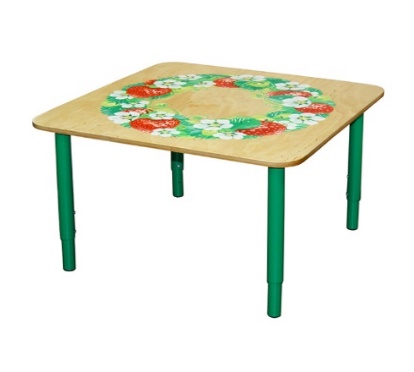 109.Стол (700Х700)                                                 110.Стол (700Х700) с росписьюСтолешница: ФАНЕРА                                            Столешница: ФАНЕРА 
Покрытие: ЛАК или краски "Тиккурила"              Покрытие: ЛАК или краски "Тиккурила" 
П/н: полимер СЕРЫЙ или ЦВЕТНОЙ                   П/н: полимер СЕРЫЙ или ЦВЕТНОЙ 
Регулировка ножек: 400-580мм                              Регулировка ножек: 400-580ммЦена: 3 220,00                                                          Цена: 4 692,00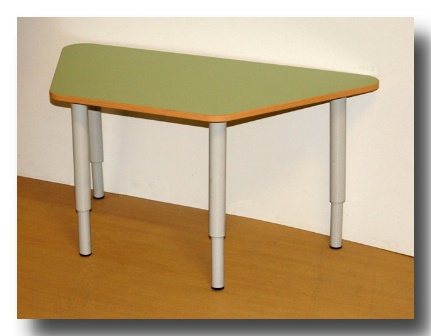 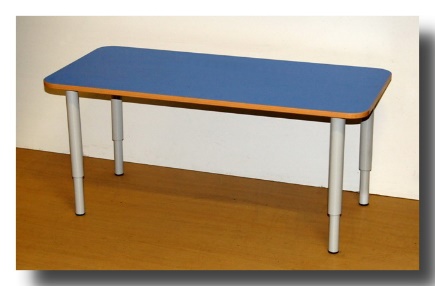 111.Стол (1000Х500)                                                112.Стол (1000Х500)Столешница: ФАНЕРА                                            Столешница: ФАНЕРА   
Покрытие: ЛАК или краски "Тиккурила"              Покрытие: ЛАК или краски "Тиккурила" 
П/н: полимер СЕРЫЙ или ЦВЕТНОЙ                   П/н: СЕРЫЙ или ЦВЕТНОЙ 
Регулировка ножек: 400-580мм                              Регулировка ножек: 400-580ммЦена: 3 264,00                                                          Цена: 3 264,00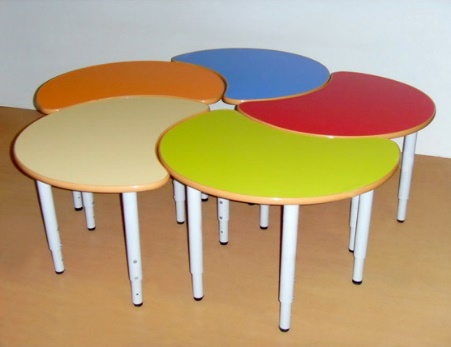 113.Стол (1000Х500)                                                 114.Стол (ДИАМЕТР 1400)Столешница: ФАНЕРА                                             Столешница: ФАНЕРА                                                      
Покрытие: ЛАК или краски "Тиккурила"               Состоит из 5-ти столиков.  
П/н: полимер СЕРЫЙ или ЦВЕТНОЙ                    Покрытие: ЛАК или краски"Тиккурила" 
Регулировка ножек: 400-580мм                                П/н: полимер СЕРЫЙ или ЦВЕТНОЙ Цена: 3 264,00                                                            Регулировка ножек: 400-580мм                                                                                      Цена: 14 272,00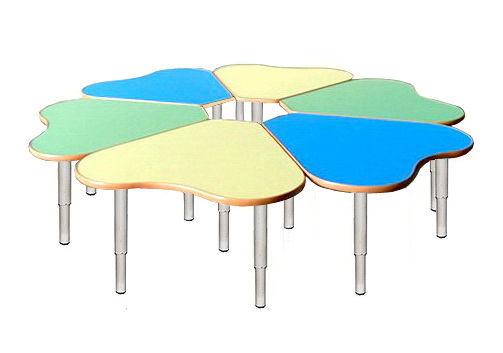 115.Стол (ДИАМЕТР 1400)Столешница: ФАНЕРА  
Состоит из 6-ти столиков.  
Покрытие: ЛАК или краски "Тиккурила" 
Покрытие ножек: полимер СЕРЫЙ или ЦВЕТНОЙ 
Регулировка ножек: 400-580ммЦена: 14 768,00СТОЛЫ ИЗ ФАНЕРЫ НЕРЕГУЛИРУЕМЫЕ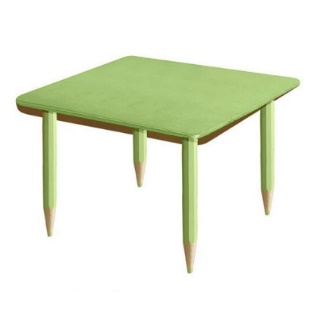 116.Стол (700Х700) Столешница: ФАНЕРА   
Покрытие столешницы: краски "Тиккурила" 
Покрытие ножек: краски "Тиккурила" 
Высота стола: 400,460,520,580ммЦена: 4 016,00ПАРТЫ ДЕТСКИЕ НЕРЕГУЛИРУЕМЫЕ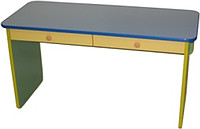 117.Стол-парта, не регулируемый  Столешница и ящики изготовлена из ЛДСП 16мм, ударопрочная кромка ПВХ 2мм,закругленные углы, радиус 50мм Размеры: 1100 х 480 / 600Цена: 3 870,00 ООО «МЕБЕЛЬНЫЙ ДВОР»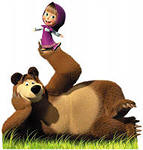 ОТДЕЛ ПРОДАЖСпециалист ТатьянаТЕЛ:201-22-34; \8 924 7312270, 201-22-70,\8 924 7312234Ростовая группаВысота стола по ростовкеВысота стула по ростовке№ 00340 мм180 мм№ 0400 мм220 мм№ 1460 мм260 мм№ 2520 мм300 мм№ 3580 мм340 мм